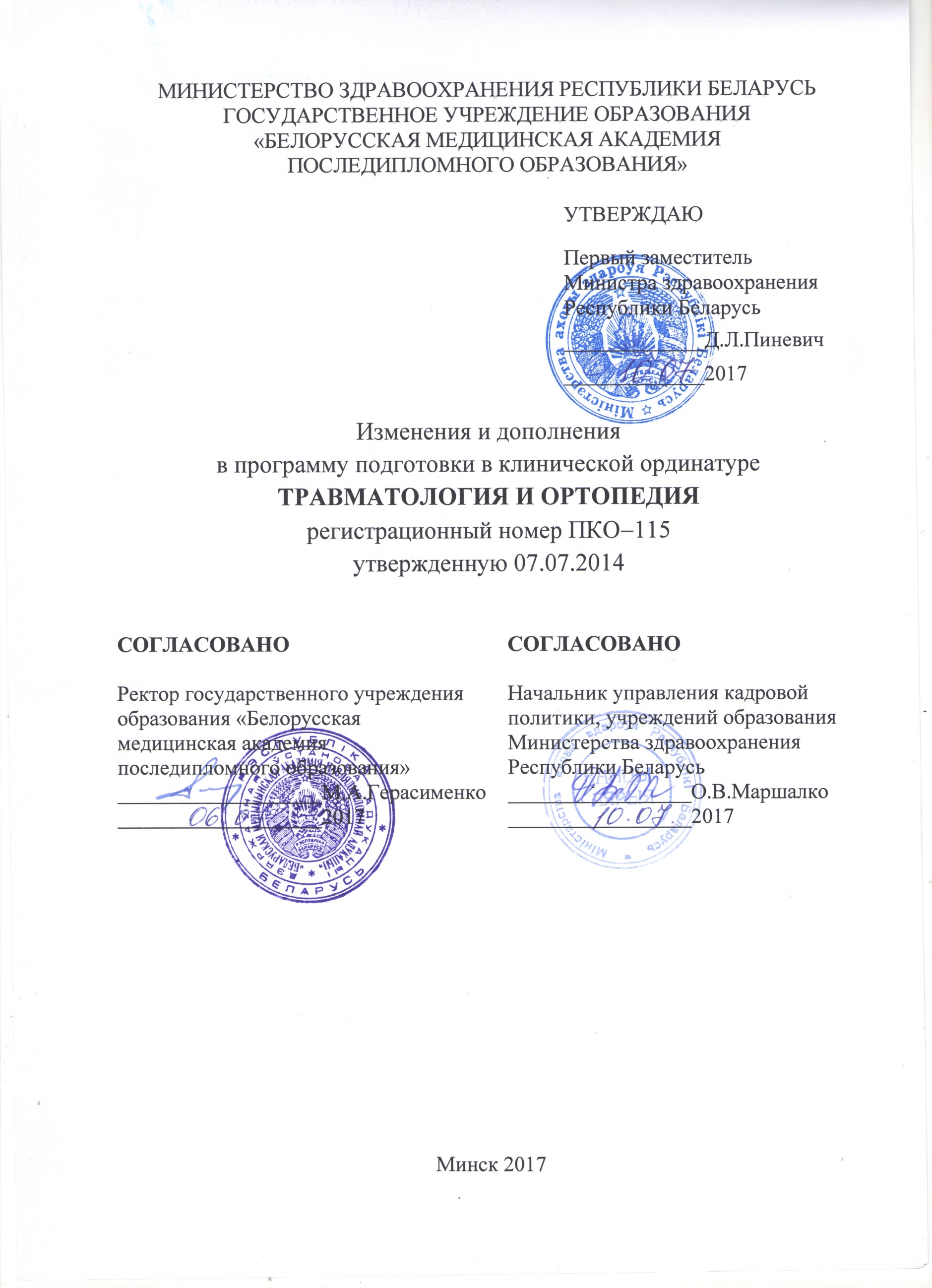 АВТОРЫ:заведующий кафедрой травматологии и ортопедии государственного учреждения образования «Белорусская медицинская академия последипломного образования», доктор медицинских наук, доцент О.П.Кезля;профессор кафедры травматологии и ортопедии государственного учреждения образования «Белорусская медицинская академия последипломного образования», доктор медицинских наук, профессор М.А.Герасименко;доцент кафедры травматологии и ортопедии государственного учреждения образования «Белорусская медицинская академия последипломного образования», кандидат медицинских наук, доцент И.И.Харкович;доцент кафедры травматологии и ортопедии государственного учреждения образования «Белорусская медицинская академия последипломного образования», кандидат медицинских наук, доцент В.А.Ярмолович;доцент кафедры травматологии и ортопедии  государственного учреждения образования «Белорусская медицинская академия последипломного образования», кандидат медицинских наук А.Н.Бенько;доцент кафедры травматологии и ортопедии государственного учреждения образования «Белорусская медицинская академия последипломного образования», кандидат медицинских наук Ю.Н.Ладутько;старший преподаватель кафедры травматологии и ортопедии государственного учреждения образования «Белорусская медицинская академия последипломного образования» А.В.СелицкийРЕКОМЕНДОВАНЫ  К УТВЕРЖДЕНИЮ:Кафедрой травматологии и ортопедии государственного учреждения образования «Белорусская медицинская академия последипломного образования» (протокол № 3 от 27.02.2017);Научно-методическим советом государственного учреждения образования «Белорусская медицинская академия последипломного образования»
(протокол № 5 от 05.05.2017)Внести в программу подготовки в клинической ординатуре по специальности «Травматологии и ортопедия», регистрационный номер ПКО 115, утвержденную Первым заместителем Министра здравоохранения Республики Беларусь 07.07.2014, следующие изменения и дополнения:В содержании программы:пункт 1.1. изложить в следующей редакции «1.1. Основы управления здравоохранением в Республике Беларусь  Здравоохранение как компонент социально-экономического развития страны. Источники финансирования здравоохранения. Организация здравоохранения в зарубежных странах. Всемирная организация здравоохранения (ВОЗ), основные направления деятельности. Участие Республики Беларусь в деятельности ВОЗ.Здравоохранение Республики Беларусь, его структура. Полномочия Президента Республики Беларусь, Совета Министров Республики Беларусь, других государственных органов и государственных организаций в области здравоохранения.Основные принципы государственной политики Республики Беларусь в области здравоохранения. Вопросы здравоохранения в важнейших общественно-политических, законодательных и нормативных правовых актах: Конституция Республики Беларусь, законы Республики Беларусь, постановления Совета Министров Республики Беларусь и др.Виды медицинской деятельности. Организация оказания медицинской помощи. Виды, формы и условия оказания медицинской помощи. Государственные социальные минимальные стандарты: определение, виды. Государственные минимальные социальные стандарты в области здравоохранения. Научные основы управления здравоохранением. Методы управления. Функции управления. Социально-психологические аспекты управления. Программно-целевое управление. Государственные программы в сфере здравоохранения. Государственная программа «Здоровье народа и демографическая безопасность Республики Беларусь» на 2016–2020 годы.Региональная программа государственных гарантий по обеспечению граждан Республики Беларусь доступным медицинским обслуживанием (РПГГ). Структура РПГГ. Среднереспубликанские нормативы объемов медицинской помощи (амбулаторно-поликлиническая помощь, медицинская помощь в стационарных условиях, скорая медицинская помощь).Управление кадрами в здравоохранении. Кадровое обеспечение здравоохранения. Конфликты и их разрешение.Основы маркетинга в здравоохранении, его виды и социально-психологические аспекты. Маркетинг медицинских технологий. Рынок медицинских услуг. Планирование медицинской помощи в амбулаторных условиях. Функция врачебной должности. Планирование медицинской помощи в стационарных условиях.Финансирование здравоохранения, источники финансирования. Оплата труда медицинских работников.Экономика здравоохранения. Виды эффективности в здравоохранении (медицинская, экономическая, социальная). Оценка эффективности в здравоохранении.Медицинская статистика. Применение медицинской статистики в деятельности организаций здравоохранения. Методика анализа деятельности организаций здравоохранения. Основные показатели деятельности больничных и амбулаторно-поликлинических организаций. Медицинская документация. Модель конечных результатов как критерий оценки деятельности организаций здравоохранения.Общественное здоровье и методы его изучения. Факторы, определяющие уровень общественного здоровья, их характеристика. Важнейшие медико-социальные проблемы. Демографическая политика государства. Демографическая безопасность. Цель и задачи, принципы обеспечения демографической безопасности. Понятие и критерии демографических угроз.Основные тенденции демографических процессов в Республике Беларусь и зарубежных странах. Факторы,  определяющие особенности и динамику современных демографических процессов. Современные подходы к изучению заболеваемости и инвалидности населения. Методы изучения заболеваемости, их сравнительная характеристика. Международная статистическая классификация болезней и проблем, связанных со здоровьем, 10-го пересмотра (МКБ-10). Инвалидность.Основные категории организации и экономики здравоохранения: доступность, качество и эффективность медицинской помощи. Основные мероприятия по улучшению доступности медицинского обслуживания населения. Методология управления качеством и эффективностью медицинской помощи. Содержание системы управления качеством медицинской помощи в организациях здравоохранения Республики Беларусь.Первичная медицинская помощь (ПМП): цели, задачи, функции. Врач общей практики, функции, организация работы, преемственность с другими врачами-специалистами.Организация диспансеризации населения. Профилактические осмотры: цели, задачи. Специализированная и высокотехнологичная медицинская помощь: цели, задачи, функции.Медико-социальная и паллиативная медицинская помощь.Основы медицинской экспертизы и медицинской реабилитации. Организация медицинской помощи в амбулаторных и стационарных условиях. Законодательство в области санитарно-эпидемиологического благополучия населения. Организация и проведение санитарно-противоэпидемических мероприятий. Задачи центра гигиены и эпидемиологии (ЦГиЭ).Гигиеническое воспитание населения как одно из направлений профилактики заболеваний, формирования здорового образа жизни. Профилактика неинфекционных заболеваний. Минская декларация по итогам Европейской министерской конференции ВОЗ.»;пункт 1.2. изложить в следующей редакции «1.2. Медицинская информатика и компьютерные технологии Информация и её обработка. Основные категории и понятия информатики. Информатика и информационные технологии. Виды медицинской информации. Характеристики медицинской информации. Состав аппаратного обеспечения персонального компьютера, характеристика основных периферийных устройств. Устройства  хранения информации. Сканирование информации. Настройка BIOS, установка драйверов.Операционная система. Классификация операционных систем. Графический пользовательский интерфейс. Основные программные приложения. Файловые системы. Файлы и каталоги. Права доступа к файлу. Другие функции файловых систем. Инсталляция программного обеспечения. Сервисные программные средства. Служебные программы.Принципы построения вычислительных сетей. Internet, intranet, VPN.  Программные и аппаратные компоненты вычислительной сети. Электронная оргтехника. Современные средства связи и их взаимодействие с компьютерной техникой. Принципы построения локальных вычислительных сетей.Использование прикладных программ общего назначения: текстовых редакторов, электронных таблиц, графических редакторов, средств создания презентаций, пакетов стандартных программ офисного назначения. Применение электронных таблиц в задачах обработки медицинской информации. Вычисления, анализ данных, поддержка принятия решений. Пакеты статистической обработки данных. Ввод данных, обработка, анализ результатов с помощью программ Microsoft Excel, Statistika, SPSS. Медицинские автоматизированные системы.Организационная структура Интернета. Основные протоколы сети Интернет. Система доменных имен DNS.  Защита информации. Криптография. Электронная цифровая подпись.Сервисы Веб 2.0. Отличительные особенности. «Облачные технологии»: понятие, история возникновения, достоинства и недостатки, перспективы внедрения и развития в здравоохранении.»;пункт 1.3. изложить в следующей редакции «1.3.  Клиническая фармакология Предмет и задачи клинической фармакологии. Клиническая фармакодинамика, оценка основных параметров. Принципы механизма действия лекарственных средств, их специфичность и избирательность. Общие принципы фармакотерапии, выбора лекарственных средств, дозы, режима дозирования.Клиническая фармакокинетика, основные показатели, методы оценки. Основные фармакокинетические процессы: адсорбция, связь с белком, биотрансформация, распределение, выведение.Основные принципы доказательной медицины.Фармакогенетика и взаимодействие лекарственных средств.Нежелательные реакции на лекарственные средства: пути предупреждения и коррекции.Возрастные и физиологические особенности применения лекарственных средств.Клиническая фармакология лекарственных средств отдельных фармакологических групп. Клиническая фармакология лекарственных средств, используемых для фармакотерапии неотложных состояний в кардиологии и пульмонологии.»;пункт 2.1. изложить в следующей редакции«2.1. Общая травматология и ортопедияОрганизация оказания медицинской помощи пациентам с врожденными и приобретенными заболеваниями и повреждениями опорно-двигательного аппарата. Современные принципы лечения переломов костей конечностей.Регенерация костной ткани в норме. Физиологическая и репаративная регенерация костной ткани. Стадии заживления перелома, виды костной мозоли. Факторы, влияющие на репаративную регенерацию костной ткани.Первичное и вторичное сращение кости. Значение первичного (прямого) сращения костей и условия его образования.Нарушения репаративной регенерации кости: замедленная консолидация, несросшийся перелом, ложный сустав. Виды ложных суставов: гипертрофический, гипотрофический, некротический. Причины возникновения, диагностика и лечение нарушений заживления переломов.Остеопороз, виды.Способы определения оси конечностей, позвоночника. Основные виды деформаций оси конечностей и позвоночника. Методы пальпации и перкуссии у пациентов с повреждениями и заболеваниями опорно-двигательного аппарата. Способы определения амплитуды движений в суставах. Способы измерения длины и окружности конечностей. Виды укорочения конечностей, способы их определения. Деформации позвоночника (сколиотическая деформация, кифоз, лордоз). Изменения походки (хромота, ее виды).Абсолютные и относительные клинические признаки переломов и вывихов. Виды смещения костных отломков и способы их определения. Достоверные и вероятные признаки заболеваний суставов и позвоночника.Специальные методы диагностики в травматологии и ортопедии: показания к применению, методика, интерпретация полученных данных. Рентгенологические признаки переломов, вывихов и наиболее часто встречающихся ортопедических заболеваний. Магнитно-резонансно- томографическая диагностика, ультразвуковое исследование.Консервативные и оперативные методы лечения переломов. Консервативные методы лечения переломов (иммобилизационный и экстензионный), возможности, недостатки, осложнения.Малоинвазивный остеосинтез.Виды остеосинтеза (кортикальный, накостный, интрамедуллярный, блокируемый, внеочаговый, адаптирующий (ситуационный)), показания, достоинства и недостатки, осложнения.Понятие о биологическом остеосинтезе.Классификация осложнений повреждений. Местные осложнения повреждений (вторично открытые переломы, повреждения магистральных сосудов и нервов): профилактика, диагностика, оказание медицинской помощи в амбулаторных и стационарных условиях. Раневая инфекция мягких тканей, посттравматический и послеоперационный остеомиелит: диагностика, лечение, профилактика.Общие осложнения. Травматический шок: патогенез, клиническая картина, диагностика, лечение, профилактика. Тромбоэмболия: основные источники и факторы, предрасполагающие к тромбоэмболии, формы, клинические признаки, диагностика, лечение, профилактика. Этиопатогенез жировой эмболии, ее формы (легочная, мозговая, генерализованная), клинические проявления, диагностика, лечение, профилактика. Основные факторы развития почечной недостаточности при тяжелой травме: клиническая картина, диагностика, лечение. Инфекционные осложнения.Эпидемиология и особенности открытых переломов конечностей, классификация, клинические проявления, диагностика, осложнения. Принципы лечения пациентов с открытыми переломами. Первичная хирургическая обработка ран при открытых переломах. Показания к остеосинтезу и скелетному вытяжению, осложнения. Особенности огнестрельных переломов.»;подпункт 2.2.1. изложить в следующей редакции«2.2.1. Повреждения верхней конечностиПовреждения верхней конечности: эпидемиология, этиология, особенности повреждений и их лечения у пациентов разных возрастных групп, профилактика травматизма.Переломы ключицы: классификация, механизм травмы, механогенез смещения отломков, клиническая картина, диагностика, лечение.Классификация повреждений проксимального метаэпифиза плечевой кости.Переломы хирургической шейки плеча: классификация, механизм травмы, механогенез смещения отломков, клинические признаки, диагностика, лечение.Переломы диафиза плечевой кости: классификация, механизм травмы, механогенез смещения отломков, клиническая картина, диагностика, лечение.Надмыщелковые переломы плеча: классификация, механизм травмы, механогенез смещения отломков, диагностика, лечение. Осложнения (острая артериальная недостаточность и контрактура Фолькмана).Переломы локтевого отростка: механизм травмы, диагностика, методы консервативного и оперативного лечения, показания к их применению, сроки консолидации. Переломы венечного отростка локтевой кости: диагностика, лечение. Переломы головки и шейки лучевой кости: механизм травмы, клиническая картина, диагностика, лечение.Переломо-вывихи костей предплечья (повреждения Монтеджи и Галеацци): клинические проявления, диагностика, лечение.Переломы диафизов костей предплечья: классификация, механизм травмы, механогенез смещения отломков, диагностика, лечение.Переломы лучевой кости в типичном месте (Колеса и Смита): механизм травмы, клиническая картина, диагностика, лечение, сроки сращения и восстановления трудоспособности.Вывихи ключицы, плеча, предплечья: классификация, механизм травмы, клинические проявления, методы вправления, лечение в посттравматическом периоде, профилактика осложнений.Пронационный подвывих головки луча: механизм травмы, клинические признаки, устранение подвывиха.Повреждения вращательной манжеты плеча: клиническая анатомия повреждений и их классификация, клиническая картина, диагностика, консервативное лечение, показания к оперативному лечению, техника оперативного вмешательства в зависимости от вида повреждения, послеоперационное ведение и медицинская реабилитация пациентов.Артроскопические технологии лечения.»;подпункт 2.2.3 изложить в следующей редакции«2.2.3. Повреждения нижней конечностиПовреждения нижней конечности; эпидемиология, эпидемиология, особенности повреждений и их лечения у пациентов разных возрастных групп, профилактика травматизма.Классификация повреждений проксимального отдела бедренной кости. Переломы шейки бедра (вальгусные и варусные переломы): особенности регенерации кости в зоне перелома, клинические проявления, диагностика, осложнения, оперативное лечение (остеосинтез, эндопротезирование).Переломы вертельной области бедра: механизм травмы, клинические признаки, диагностика, методы лечения.Переломы диафиза бедра: классификация, механизм травмы, механогенез смещения отломков в зависимости от уровня перелома, клиническая картина, диагностика, методы лечения, сроки сращения, профилактика возможных осложнений, ведение пациентов с переломами бедра в амбулаторных условиях.Переломы и вывихи надколенника: варианты переломов и механизм травмы, клиническая картина, диагностика, методы лечения.Переломы мыщелков бедра и большеберцовой кости: механизм травмы, клинические признаки, диагностика, лечение. Перелом межмыщелкового возвышения большеберцовой кости: механизм травмы, диагностика, лечение.Повреждения менисков коленного сустава: классификация, клинические проявления, диагностика.Повреждения связочного аппарата коленного сустава (боковых и крестообразных связок, собственной связки надколенника): клинические признаки, диагностика, лечение.Роль и место артроскопии в диагностике и лечении повреждений внутрисуставных образований коленного сустава. Показания к диагностической и лечебной артроскопии. Техника парциальной и тотальной менискэктомии, шов и пластика крестообразных связок коленного сустава, послеоперационный период, медицинская реабилитация пациентов в послеоперационном периоде.Переломы костей голени: механизм травмы, клинические признаки, диагностика, лечение.Повреждения связок голеностопного сустава: дифференциальная диагностика, лечение.Переломы лодыжек: классификация, пронационный и супинационный механизм травмы, клинические проявления, диагностика, консервативные и оперативные методы лечения.Повреждения Пилона: классификация, клиническая картина, диагностика, методы лечения.Вывихи бедра и голени: классификация, механизм травмы, клинические признаки, методы вправления, лечение в посттравматическом периоде, профилактика осложнений.Переломы таранной и пяточной костей: механизм травмы, клиническая картина, диагностика, лечение. Переломо-вывихи в суставе Лисфранка. Переломы плюсневых костей и фаланг пальцев. Вывихи пальцев стопы. Диагностика и лечение повреждений плюсневых костей и фаланг пальцев стопы.»;подпункт 2.2.5. изложить в следующей редакции«2.2.5. Повреждения тазаКлассификация повреждений таза. Механизм различных вариантов повреждений таза. Клиническая картина и диагностика неосложненных и осложненных переломов костей таза (повреждение мочевого пузыря, уретры, прямой кишки). Неотложная медицинская помощь, противошоковая терапия при переломах таза на догоспитальном этапе оказания помощи. Консервативные и оперативные методы лечения пациентов с различными видами переломов костей таза.Малоинвазивные методы лечения повреждений таза.»;подпункт 2.3.1. изложить в следующей редакции«2.3.1.Врожденные заболевания конечностей, шеи, грудной клеткиЭпидемиология врожденных заболеваний конечностей, шеи, грудной клетки. Причины, способствующие возникновению врожденных ортопедических заболеваний (эндогенные, экзогенные, генетические).Классификация врожденных ортопедических заболеваний. Врожденное недоразвитие конечностей, амниотические перетяжки, врожденное укорочение конечности, врожденные ложные суставы: клинические проявления, специализированное лечение.Фиброзная дисплазия: клиническая картина,  диагностика, лечение.Радиоульнарный синостоз, деформация Маделунга, лучевая косорукость, врожденные аномалии развития пальцев и кисти: клиническая картина, диагностика, лечение.Дисплазия тазобедренного сустава: этиология, патогенез, патологическая анатомия. Степени дисплазии тазобедренного сустава и их характеристика. Клинические симптомы врожденного вывиха бедра у новорожденных и детей старшего возраста. Рентгенологическая семиотика различных степеней дисплазии тазобедренного сустава. Раннее выявление и лечение врожденного вывиха бедра у детей первого года жизни. Консервативное (вытяжение по May) и оперативное лечение врожденного вывиха бедра у детей и подростков. Ультразвуковая диагностика дисплазии тазобедренного сустава.Врожденная косолапость: эпидемиология, этиология, патогенез, патологическая анатомия, клиническая картина, лечение. Лечение косолапости методом Панцетти. Медицинская реабилитация пациентов с врожденной косолапостью.Coxa vara: этиология, патогенез, патологическая анатомия, классификация, клинические признаки, рентгенодиагностика, оперативное лечение.Врожденные ложные суставы: этиология, патогенез, патологическая анатомия, классификация, клинические проявления, рентгенодиагностика, оперативное лечение.Врожденная кривошея: эпидемиология, этиология, патологическая анатомия различных видов кривошеи, классификация, клинические признаки, лечение, медицинская реабилитация пациентов.Воронкообразная и килеобразная деформация грудной клетки: диагностика, лечение.Контрактура Дюпюитрена, болезнь Нотта, Де-Кервена. Эпикондилит: классификация, этиология патогенез, патологическая анатомия, клиническая картина, диагностика, лечение.Ударно-волновая терапия тенопатий.Эпидемиология новообразований костей у детей и взрослых, классификация по М.В.Волкову. Характеристика злокачественных и доброкачественных новообразований костей. Клинические проявления новообразований костей. Дополнительные методы исследований в диагностике новообразований костей (рентгенологический, лабораторный, радиоизотопный, метод компьютерной и магнитно-резонансной томографии). Лечение новообразований костей. Медицинская реабилитация пациентов с новообразованиями костей. Органосохранные операции в лечении злокачественных новообразований костной ткани.Этиология, патогенез, патологическая анатомия остеохондропатий. Клинические проявления болезни Легга-Кальве-Пертеса, Осгуд-Шлаттера, Кенига, Келлера I и II, Шойерманна-Мау, Кинбека. Рентгенологическая диагностика, лечение, профилактика остеохондропатий.»;подпункт 2.3.5. изложить в следующей редакции«2.3.5. Дегенеративные и воспалительные заболевания костей и суставовДеформирующий артроз. Современные взгляды на этиологию и патогенез вторичных деформирующих артрозов. Особенности биомеханики тазобедренного и коленного суставов. Классификация по этиологии и стадии развития болезни, клинические проявления и диагностика деформирующих артрозов. Коксартроз. Гонартроз. Принципы и методы лечения деформирующих артрозов в зависимости от этиологии и стадии развития заболевания. Консервативные методы лечения, показания к оперативному лечению деформирующего артроза. Методы оперативного лечения деформирующего артроза: корригирующие остеотомии таза, бедра, большеберцовой кости и их виды, артропластика суставов. Артродез суставов. Корригирующие остеотомии при гонартрозе и коксартрозе. Эндопротезирование суставов, показания к операции. Виды эндопротезов. Индивидуальный подбор эндопротеза. Техника оперативного вмешательства при имплантации однополюсных и тотальных эндопротезов (цементных и бесцементных). Одномыщелковое эндопротезирование. Малоинвазивные  технологии в эндопротезировании тазобедренного сустава. Послеоперационная медицинская реабилитация пациентов. Осложнения эндопротезирования и их профилактика. Реэндопротезирование.Остеохондроз: этиология, патогенез, патологическая анатомия, классификация клинических форм, особенности клинической картины и течения в зависимости от локализации, диагностика, ортопедическое консервативное лечение, оперативное лечение, профилактика.Хронический остеомиелит: этиология, патогенез, патологическая анатомия, классификация клинических форм, особенности клинических проявлений и течения в зависимости от локализации, диагностика, оперативное лечение, профилактика.Туберкулез костей и суставов: этиология, патогенез, патологическая анатомия, классификация клинических форм, особенности клинической картины и течения в зависимости от локализации, диагностика, консервативное и оперативное лечение.»;подпункт 2.3.6. изложить в следующей редакции«2.3.6. Приобретенные деформации стопЭтиология, патогенез, классификация приобретенных деформаций стоп. Этиология и патогенез продольного и поперечного плоскостопия и плоско- вальгусной стопы. Клинические проявления и методы выявления деформаций стоп. Методы лечения продольного плоскостопия.Отклонение большого пальца стопы кнаружи (hallux valgus): этиология, патогенез, течение заболевания, методы лечения. Причины развития молоткообразной деформации пальцев стоп. Клинические симптомы молоткообразных пальцев, принципы лечения, показания к консервативным и оперативным методам лечения. Малоинвазивные технологии лечения деформаций стоп.Профилактика деформаций стоп.»;подпункт 2.3.7. изложить в следующей редакции2.3.7. Ампутации конечностей, протезирование и ортезирование. Реабилитация инвалидовПоказания к ампутации конечностей, уровни ампутации, техника выполнения операции. Экзартикуляции, показания, техника операции.Показания к протезированию и ортезированию. Виды протезов и ортезов, конструктивные особенности в зависимости от назначения и вида заболевания. Подготовка культи к протезированию. Болезни культи. «Порочная» культя и методы ее коррекции. Реампутации и их особенности.Ортопедические изделия: аппараты, туторы, корсеты, кроватки, головодержатели и т.д. Ортопедическая обувь: цель назначения, показания к применению. Тейп, технология тейпирования.Кинезотерапия.Реабилитация: цель, основные принципы, виды (медицинская, социальная, бытовая и профессиональная).Организация и устройство отделения медицинской реабилитации. Методы и способы медицинской реабилитации пациентов с повреждениями и заболеваниями опорно-двигательного аппарата. Показания и методики изготовления индивидуальных ортопедических стелек.2. В информационной частисписок рекомендуемой литературы изложить в следующей редакции:«Список рекомендуемой литературыОсновная:Астахова, Н. А. Консервативное лечение компрессионных переломов позвоночника у детей / Н. А. Астахова, Н. Г. Жила  // Дальневосточный мед. журн. 2012.  № 1.  С.127-130.Баиндурашвили, А. Г. Врождённые пороки развития костей голени у детей / А. Г. Баиндурашвили, И. Ф. Каримова - СПб : СпецЛит. 2012.  207 с.Бари М. Логан. Анатомия голеностопного сустава и стопы: цветной атлас / Н.А. Шестерни; перевод с англ. под ред. Н.А. Шестерни  М.: изд.-во Панфилова.  2014.  152 с.Вальчук, Э. А. Государственные минимальные социальные стандарты в области здравоохранения : учеб.-метод. пособие / Э. А. Вальчук, А. П. Романова. – Минск : БелМАПО, 2013. – 39 с.Воронкевич, И. А. Внутрисуставные остеотомии по поводу последствий переломов мыщелков большеберцовой кости / И. А. Воронкевич, P. M. Тихилов // Травматология и ортопедия России.  2010. № 3.   С. 87-91.Губин, А. И. Острая кривошея у детей : пособие для врачей / А.В.Губин.  СПб : 2010. – 72 с.Джилес Р. Скудери,  Альфред Дж. Триа Минимально инвазивные вмешательства в ортопедии / Н.А. Шестерни; перевод с англ. под ред. 
Н.А. Шестерни – М.: изд.-во Панфилова.- т.1.  2014.  424 с.Европейская министерская конференция Всемирной организации здравоохранения. Охват всех этапов жизни в контексте положений политики «Здоровье-2020». Минская декларация // Семейный д-р. – 2015. – № 4. – 
С. 5–7.Жила, Н.Г. Особенности диагностики и формулирования диагноза в детской травматологии: практ. руководство. – М. : ГЭОТАР-Медиа.  2016.  
112 с.Здоровье-2020 : основы Европейской политики в поддержку действий всего государства и общества в интересах здоровья и благополучия. – Копенгаген : ВОЗ, 2013. – 232 с.      Здравоохранение Республики Беларусь : прошлое, настоящее и будущее / В. И. Жарко [и др.]. – Минск : Минсктиппроект, 2012. – 320 с.Зоря, В. И., Повреждения локтевого сустава: руководство / В. И. Зоря,  А. В. Бабовников.– М. : ГЭОТАР-Медиа.  2010.  464 с.Инзель, Т. Н. Дифференциальная диагностика заболеваний опорно-двигательного аппарата: прак. руководство / Т. Н. Инзель.  М.: изд.-во МИА.  2014.  272 с.Кенис, В.М., Метод Понсети в лечении сложных и нейрогенных форм косолапости у детей / В. М. Кенис, И. Ю. Клычкова, Ю. А. Степанова // Вестник травматологии и ортопедии им. Н.Н. Приорова.  2011.  № 4.  С. 67-70.Клиническая фармакология : нац. рук. / под ред. Ю. Б. Белоусова, [и др.]. – М. : ГЭОТАР-Медиа, 2014. – 976 с.Клиническая фармакология : учебник / под ред. В. Г. Кукеса. – 4-е изд., доп. и перераб. – М. : ГЭОТАР-Медиа, 2012. – 832 с.Клиническая фармакология и фармакотерапия / под ред. В. Г. Кукеса, А. К. Стародубцева. –3-е изд., доп. и перераб. – М. : ГЭОТАР-Медиа, 2013. – 
832 с.Корж, Н.А., Повреждения хряща коленного сустава / Н. А. Корж, М. Л. Головаха, В. Орлянский. –  Киев. : Просвита. – 2013.– 126 с.Корнилов, Н. В. Травматология и ортопедия. – 3-е изд., доп. и перераб. / Н. В. Корнилов – М. : ГЭОТАР – Медиа – 2011. – 592 с. Королюк, И. П. Медицинская информатика / И. П.  Королюк. – Самара : СамГМУ, 2012. –  244 с.: ил.Кузнечихин, Е. П. Болезнь Эрлахера-Блаунта (клиническая картина, диагностика, лечение) / Е. П. Кузнечихин. – М. : Бином. – 2010. – 216 с.Левин, А. Ш. Самоучитель работы на компьютере / А. Ш. Левин. – Изд. 11-е. – СПб.: Питер, 2013. – 704 с.: ил.Лечение атипичной косолапости методом Понсети / Бландинский В. Ф. [и др.] // Травматология и ортопедия России.  2010.  № 1.  С.75-79.Луи Соломон,  Дэвид Уорик, Селвадураи Ньягам. Ортопедия и травматология по Эпли: Общая ортопедия    / Перевод с англ. под ред. 
Р. М. Тихилова. – М. : изд-во Панфилова.- 2015. – т. 1 – 392 с.Машковский, М. Д. Лекарственные средства : в 2 т. / М.Д.Машковский. –16-е изд. – М., 2010.Мицкевич В.А. Плечевой сустав: вывихи и болевые синдромы / В.А.Мицкевич - М. : МИА.- 2016.- 552 с.Общественное здоровье и здравоохранение : учеб. пособие / Н.Н.Пилипцевич [и др.] ; под ред. Н. Н. Пилипцевича. – Минск : Новое знание, 2015. – 784 с.Оскольчатые переломы и их лечение по методу академика Г.А. Илизарова:  монография.- 2-е изд. перераб. и доп. Ю.М. Сысенко. – изд.-во «Эко-Вектор».- 2015. -336 с.Основы идеологии белорусского государства: учеб.-метод. пособие /М.А. Герасименко, Т.В. Калинина [и др.]. – Минск: БелМАПО, 2014.Рациональная антимикробная терапия : рук. для практ. врачей / под ред. С. В. Яковлева. –2-е изд., перераб. и доп. – М. : Литтера, 2015. – 1040 с.Справочник по травматологии и ортопедии / А. А. Корж [др.].  Харьков.  2010.Хирургическое лечение неправильно сросшихся переломов дистального метаэпифиза лучевой кости / Голубев И.О. [и др.]. // Вестник травматологии и ортопедии им. Н.Н. Приорова.  2013.  № 3.  С. 51-58.Дополнительная:Аткинсон, А. Дж. Принципы клинической фармакологии / под ред. А. Дж. Аткинсона [и др.] : пер. с англ.; под общ. ред. Г. Т. Сухих. – М. : Практ. медицина, 2013. – 556 с.  Разина, М. П., Шетунова, И. В. Травматология и ортопедия детского возраста / М. П. Разина, И. В. Шетунова  – М. : ГЭОТАР – Медиа. – 2016.Родоманова, Л. А., Кочиш, А. Ю. Реконструктивные микрохирургические операции при травмах конечностей: рук. для врачей / Л. А. Родоманова, А. Ю. Кочиш. – СПб. : РНИИТО им. Р.Р. Вредена. – 
2012. –116 с.Руди Баклей, Моран. AO-Принципы лечения переломов: в 2 т. ; 2-е доп. и перераб. изд. / Перевод с англ. Васса-Медиа. /–  2012. –  т. 1. Принципы. –  636 с. – т. 2. Частная травматология. –  467 с.Руководство по хирургии тазобедренного сустава / И. И. Тихилова, Р. М. Шубнякова; под ред. И. И. Тихиловой, – СПб.: РНИИТО им. Р.Р. Вредена, 2014. – т. 1. – 368 с.Руководство по хирургии тазобедренного сустава / И. И. Тихилова, Р. М. Шубнякова; под ред. И. И. Тихиловой,– СПб.: РНИИТО им. Р.Р. Вредена.- 2014. – т. 2. – 356 с.Саймон, Р. Р., Шерман, С. С. Неотложная травматология и ортопедия. Верхние и нижние конечности / Р. Р. Саймон, С. С. Шерман.  – М. : БИНОМ. – 2014. – 576 с.Синяченко, О. В. Диагностика и лечение болезней суставов / О.В.Синяченко. – СПб. :  ЭЛБИ :Донецк: изд. Заславский А.Ю. – 2012. – 560 с.Справочник Видаль. Лекарственные препараты в Беларуси : справочник. – М. : ЮБМ Медика Рус, 2013. – 816 с.Удовиченко, О. В., Грекова, Н. М. Диабетическая стопа: руководство для врачей / О. В. Удовиченко, Н. М. Грекова. – М. : Практ. мед. – 2010. – 272 с.Ульрих, Э. В., Губин, А. В. Признаки патологии шеи в клинических синдромах: пособие для врачей / Э. В.Ульрих, А. В. Губин –  СПб. : Синтез Бук. – 2011. –  80 с.Харкевич, Д. А. Фармакология / Д. А. Харкевич. – 10-е изд. – М. : ГЭОТАР-Медиа, 2010. – 750 с.Шипков, Н. Н., Голубев, В. Г., Борисов, Е. С. Неотложная травматология в очаге массового поражения при множественных и сочетанных повреждениях / Н. Н. Шипков, В. Г. Голубев, Е. С. Борисов – М. : Бином. –  2015. –  608 с.Нормативные правовые акты:Конституция Республики Беларусь 1994 года : с изм. и доп., принятыми на респ. референдумах 24 нояб. . и 17 окт. . – Минск : Амалфея, 2006. – 48 с.О борьбе с коррупцией : Закон Респ. Беларусь от 15.07.2015 № 305–З.О государственных минимальных социальных стандартах : Закон Респ. Беларусь от 11.11.1999 № 322–З : с изм. и доп.О дополнительных мерах по совершенствованию трудовых отношений, укреплению трудовой и исполнительской дисциплины  : Декрет Президента Респ. Беларусь от 26.07.1999 № 29 : с изм. и доп.О здравоохранении  : Закон Респ. Беларусь 18.06.1993 № 2435–XII : в ред. Закона Респ. Беларусь от 20.06.2008 № 363-З: с изм. и доп.О лекарственных средствах  : Закон Респ. Беларусь от 20.07.2006  
№ 161-З : с изм. и доп.О мерах по снижению антибактериальной резистентности микроорганизмов : приказ Министерства здравоохранения Респ. Беларусь от 29.12.2015 № 1301.О мерах по укреплению общественной безопасности и дисциплины : Директива Президента Республики Беларусь от 11.04.2004  № 1 : в ред. Указа Президента Респ. Беларусь от 12.10.2015 № 420.О некоторых вопросах деятельности комиссии по противодействию коррупции в системе Министерства здравоохранения Республики Беларусь : приказ Министерства здравоохранения Респ. Беларусь от 05.01.2012 № 9 : с изм. и доп.О порядке информирования населения об оказании медицинской помощи в организациях здравоохранения и о порядке направления для получения медицинской помощи : постановление Министерства здравоохранения Респ. Беларусь от 02.11.2005 № 44 : с изм. и доп.О санитарно-эпидемиологическом благополучии населения : Закон Респ. Беларусь от 07.01.2012 № 340-З : с изм. и доп. Об усилении требований к руководящим кадрам и работникам организаций : Декрет Президента Респ. Беларусь от 15.12.2014 № 5.Об установлении форм «Медицинская справка о рождении», «Врачебное свидетельство о смерти (мертворождении)» и утверждении инструкций о порядке их заполнения : постановление Министерства здравоохранения Респ. Беларусь от 16.12.2010 № 168 : с изм. и доп.Об утверждении Государственной программы «Здоровье народа и демографическая безопасность Республики Беларусь» на 2016–2020 годы : постановление Совета Министров Респ. Беларусь от 14.03.2016 № 200 : с изм. и доп. Об утверждении Инструкции о порядке выписки рецепта врача и о внесении изменений и дополнений в постановление Министерства здравоохранения Республики Беларусь от 27 декабря . № 120: постановление Министерства здравоохранения Респ. Беларусь от 31.10.2007 
№ 99 : в ред. постановления Министерства здравоохранения Респ. Беларусь от 31.10.2008 № 181 : с изм. и доп.  Об утверждении Инструкции о порядке констатации смерти и признании утратившим силу постановления Министерства здравоохранения Республики Беларусь от 2 июля 2002 г. № 47: постановление Министерства здравоохранения Респ. Беларусь от 20.12.2008 № 228 : с изм. и доп.Об утверждении инструкции о порядке организации оказания медицинской помощи пациентам с некоторыми хирургическими заболеваниями : постановление Министерства здравоохранения Респ. Беларусь от 08.05.2013  № 40.Об утверждении Инструкции о порядке представления информации о выявленных нежелательных реакциях на лекарственные средства и признании утратившими силу некоторых постановлений Министерства здравоохранения Республики Беларусь  : постановление Министерства здравоохранения Респ. Беларусь от 17.04.2015 № 48.Об утверждении Инструкции о порядке проведения диспансеризации : постановление Министерства здравоохранения Респ. Беларусь от 12.08.2016 
№ 96.Об утверждении клинических протоколов «Экстренная медицинская помощь пациентам с анафилаксией», «Диагностика и лечение системной токсичности при применении местных анестетиков» : постановление Министерства здравоохранения Респ. Беларусь от 18.07.2016 № 88.Об утверждении клинического протокола оказания скорой (неотложной) медицинской помощи взрослому населению и признании утратившими силу отдельных структурных элементов приказа Министерства здравоохранения Республики Беларусь от 13 июня 2006 г. № 484 : приказ Министерства здравоохранения Респ. Беларусь от 30.09.2010 № 1030.Об утверждении Клинического руководства по мониторингу и оценке противотуберкулезных мероприятий в Республике Беларусь: приказ Министерства здравоохранения Респ. Беларусь от 08.11.2012  № 1323.Концепция реализации государственной политики формирования здорового образа жизни населения Республики Беларусь на период до 2020 года : приказ Министерства здравоохранения Респ. Беларусь от 31.03.2011 № 335.Об утверждении надлежащей аптечной практики : постановление Министерства здравоохранения Республики Беларусь от 27.12.2006  № 120 : в ред. постановления Министерства здравоохранения Респ. Беларусь от 31.10.2008 № 181 : с изм. и доп. Об утверждении примерного табеля оснащения изделиями медицинского назначения и медицинской техники амбулаторно-поликлинических и больничных организаций здравоохранения: приказ Министерства здравоохранения Респ. Беларусь от 14.11.2008 № 1044: с изм. и доп. Об утверждении Программы социально-экономического развития Республики Беларусь на 2016–2020 годы  : Указ Президента Респ. Беларусь от 15.12.2016 № 466. О мерах по совершенствованию условий оплаты труда работников бюджетных организаций и иных организаций, получающих субсидии, работники которых приравнены по оплате труда к работникам бюджетных организаций : постановление Министерства труда Респ. Беларусь от 21.01.2000 № 6 : с изм. и доп.»;Об утверждении клинических протоколов диагностики и лечения больных : приказ Министерства здравоохранения Респ. Беларусь от 13.06.2006 № 484 : с изм. и доп.рекомендуемую тематику собеседований изложить в следующей редакции  «Рекомендуемая тематика собеседованийВывихи плеча, осложнения, их профилактика и лечение.Переломы проксимального метаэпифиза у лиц пожилого и старческого возраста, лечение, осложнения.Чрезмыщелковые переломы у детей, диагностика, профилактика и лечение ишемических осложнений.Вывихи предплечья, возможные осложнения, их профилактика и лечение.Переломы дистального метаэпифиза лучевой кости, осложнения, их профилактика и лечение.Клинико-рентгенологическая диагностика свежих и застарелых вывихов и переломо-вывихов запястья, лечение.Повреждения сухожилий сгибателей пальцев кисти, диагностика и хирургическое лечение.Диагностика и лечение повреждений разгибателей пальцев кисти.Особенности первичной хирургической обработки открытых травм кисти.Переломы шейки бедра, хирургическая тактика, возможности консервативного лечения.Чрезвертельные переломы, лечение у лиц пожилого и старческого возраста.Артроскопическая диагностика хондромаляций коленного сустава, хирургические и консервативные методы лечения.Клиническая и артроскопическая диагностика нестабильности коленного сустава, показания к оперативной реконструкции связочного аппарата.Переломы мыщелков большеберцовой кости, современная хирургическая тактика.Биомеханические аспекты остеосинтеза локтевого отростка и надколенника.Хирургическое лечение открытых диафизарных многооскольчатых переломов с дефектом кости.Несращения и посттравматические деформации голени, диагностика и лечение.Лечение нестабильных многооскольчатых переломов дистального конца костей голени.Особенности первичной хирургической обработки ранений стопы.Переломы пяточной кости, возможности консервативного и оперативного лечения.Артроскопические технологии лечения ротаторной манжеты плеча.Остеопороз: виды, клиническая картина, диагностика, лечение.Малоинвазивный остеосинтез.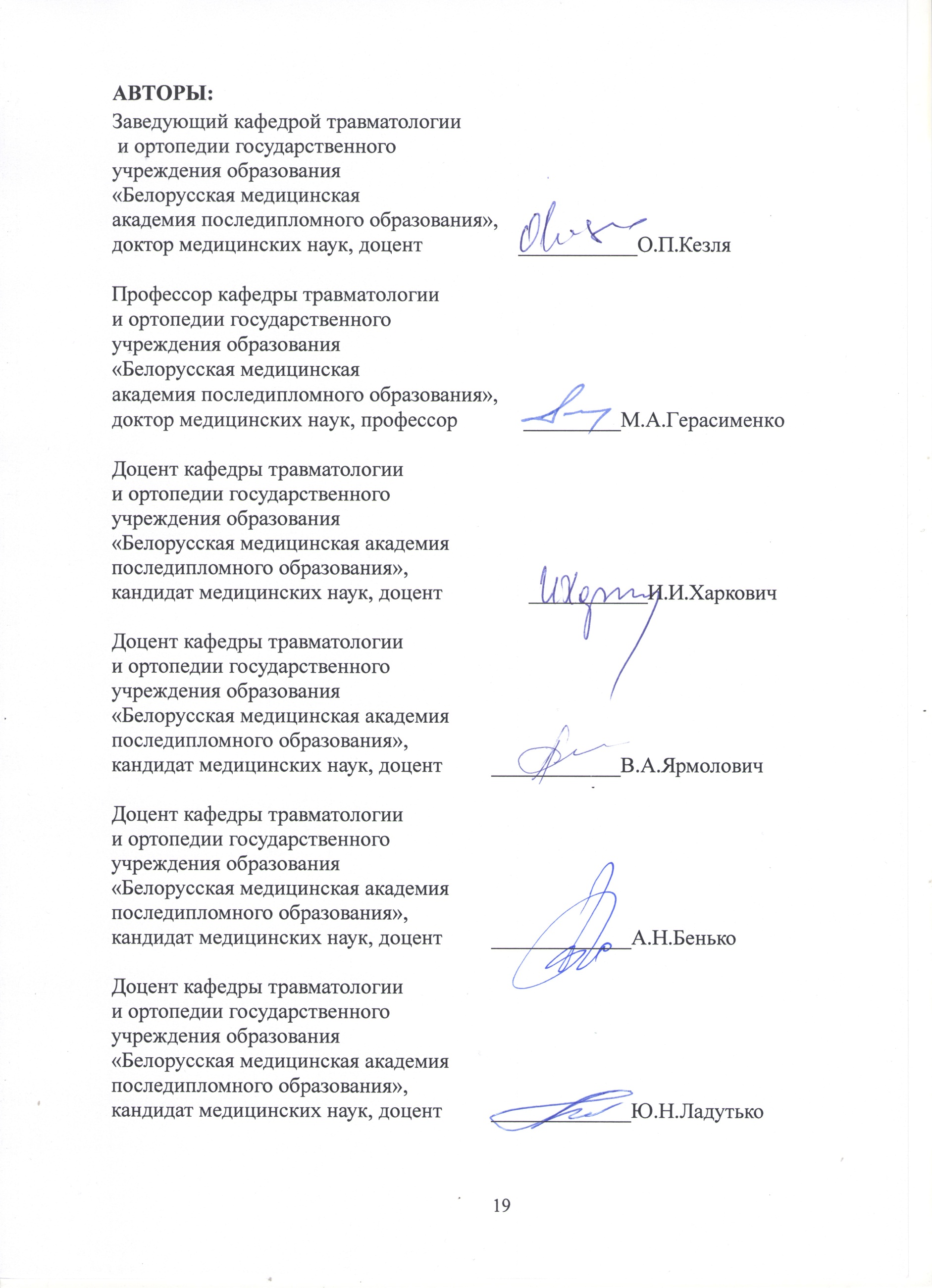 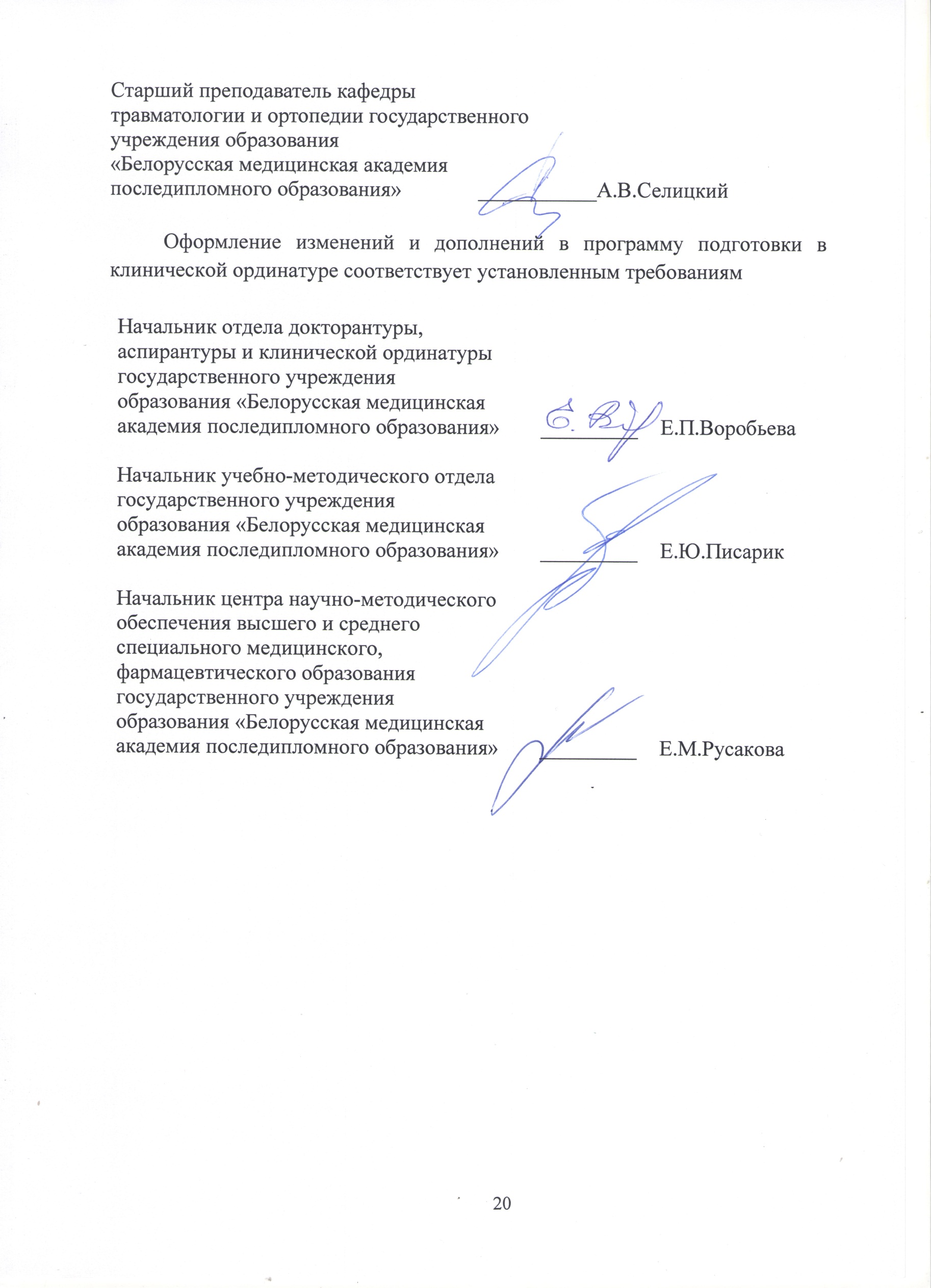 